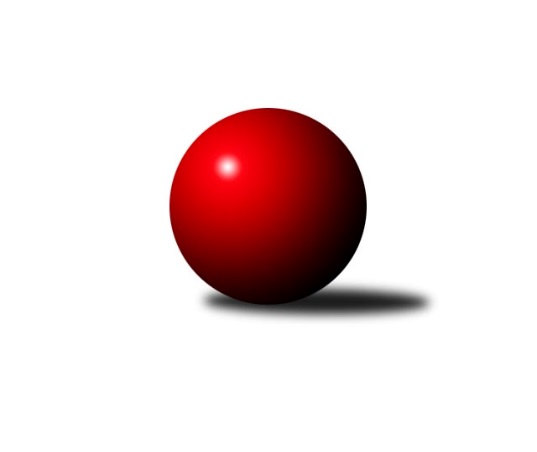 Č.6Ročník 2022/2023	5.11.2022Nejlepšího výkonu v tomto kole: 3436 dosáhlo družstvo: SKK Rokycany B3. KLM A 2022/2023Výsledky 6. kolaSouhrnný přehled výsledků:CB Dobřany B	- Kuželky Jiskra Hazlov 	6:2	3393:3371	12.0:12.0	5.11.TJ Slavoj Plzeň	- TJ Sokol Údlice	3:5	3241:3372	8.0:16.0	5.11.TJ Teplice Letná	- TJ Kovohutě Příbram 	5:3	3261:3212	12.5:11.5	5.11.Kuželky Holýšov	- SKK Rokycany B	1:7	3294:3436	7.0:17.0	5.11.TJ Sokol Duchcov B	- TJ Elektrárny Kadaň	4:4	3366:3354	11.5:12.5	5.11.TJ Lokomotiva Ústí n. L. 	- SK Škoda VS Plzeň 	5:3	3267:3243	12.5:11.5	5.11.Tabulka družstev:	1.	TJ Sokol Údlice	6	6	0	0	36.0 : 12.0 	85.0 : 59.0 	 3358	12	2.	SKK Rokycany B	6	5	0	1	34.5 : 13.5 	92.0 : 52.0 	 3427	10	3.	TJ Lokomotiva Ústí n. L.	6	5	0	1	30.0 : 18.0 	81.5 : 62.5 	 3350	10	4.	TJ Elektrárny Kadaň	6	3	2	1	27.0 : 21.0 	77.5 : 66.5 	 3299	8	5.	TJ Kovohutě Příbram	6	2	2	2	25.0 : 23.0 	75.5 : 68.5 	 3254	6	6.	CB Dobřany B	6	3	0	3	25.0 : 23.0 	71.0 : 73.0 	 3186	6	7.	TJ Slavoj Plzeň	6	2	1	3	20.0 : 28.0 	64.5 : 79.5 	 3205	5	8.	TJ Teplice Letná	6	2	1	3	18.0 : 30.0 	61.5 : 82.5 	 3286	5	9.	SK Škoda VS Plzeň	6	2	0	4	23.0 : 25.0 	73.0 : 71.0 	 3227	4	10.	Kuželky Jiskra Hazlov	6	1	1	4	19.5 : 28.5 	68.0 : 76.0 	 3267	3	11.	Kuželky Holýšov	6	1	0	5	17.0 : 31.0 	59.0 : 85.0 	 3243	2	12.	TJ Sokol Duchcov B	6	0	1	5	13.0 : 35.0 	55.5 : 88.5 	 3195	1Podrobné výsledky kola:	 CB Dobřany B	3393	6:2	3371	Kuželky Jiskra Hazlov 	Milan Vrabec	140 	 131 	 124 	126	521 	 1:3 	 545 	 144	120 	 144	137	Stanislav Novák	Milan Findejs	142 	 141 	 131 	161	575 	 3:1 	 520 	 122	124 	 147	127	Milan Fanta *1	Roman Lipchavský	121 	 150 	 122 	152	545 	 2:2 	 544 	 140	149 	 134	121	Miroslav Repčík	Jan Koubský	137 	 144 	 137 	154	572 	 2:2 	 562 	 150	148 	 136	128	David Repčík	Roman Pivoňka	145 	 145 	 160 	154	604 	 3:1 	 579 	 150	137 	 142	150	Matěj Novák	Dominik Novotný	142 	 144 	 148 	142	576 	 1:3 	 621 	 172	155 	 157	137	Pavel Repčíkrozhodčí: Miloslav Kolaříkstřídání: *1 od 61. hodu Dominik WittwarNejlepší výkon utkání: 621 - Pavel Repčík	 TJ Slavoj Plzeň	3241	3:5	3372	TJ Sokol Údlice	Jakub Harmáček	114 	 156 	 151 	129	550 	 2.5:1.5 	 557 	 152	130 	 151	124	Jaroslav Verner	František Bürger	130 	 151 	 132 	116	529 	 0:4 	 579 	 154	153 	 133	139	Petr Mako	Jiří Opatrný	133 	 137 	 149 	160	579 	 2.5:1.5 	 555 	 137	124 	 149	145	Karel Valeš	Josef Kreutzer	150 	 115 	 150 	137	552 	 3:1 	 540 	 134	133 	 139	134	Vladimír Hurník	Josef Hořejší	124 	 128 	 134 	122	508 	 0:4 	 560 	 127	147 	 161	125	Martin Vršan	Petr Harmáček	129 	 141 	 132 	121	523 	 0:4 	 581 	 150	161 	 135	135	Stanislav Šmíd ml.rozhodčí: Karel BokNejlepší výkon utkání: 581 - Stanislav Šmíd ml.	 TJ Teplice Letná	3261	5:3	3212	TJ Kovohutě Příbram 	Petr Fabian	144 	 133 	 131 	146	554 	 2.5:1.5 	 559 	 143	133 	 154	129	David Hošek	Martin Dolejší	120 	 150 	 134 	137	541 	 2:2 	 550 	 137	142 	 150	121	Tomáš Číž	Ladislav Zalabák *1	135 	 112 	 123 	118	488 	 0:4 	 526 	 138	133 	 134	121	Luboš Řezáč	Jan Salajka	139 	 141 	 124 	124	528 	 2:2 	 540 	 138	125 	 146	131	Jiří Vokurka	Lukáš Hanzlík	154 	 137 	 134 	157	582 	 3:1 	 520 	 128	113 	 141	138	Zdeněk Haas	Alexandr Trpišovský	156 	 146 	 146 	120	568 	 3:1 	 517 	 134	130 	 127	126	Josef Hůdarozhodčí: Sabina Formánkovástřídání: *1 od 61. hodu Jan FilipNejlepší výkon utkání: 582 - Lukáš Hanzlík	 Kuželky Holýšov	3294	1:7	3436	SKK Rokycany B	Vlastimil Kraus	155 	 125 	 125 	124	529 	 1:3 	 591 	 150	145 	 142	154	Milan Wagner	Matěj Chlubna	128 	 143 	 131 	136	538 	 0.5:3.5 	 595 	 155	143 	 142	155	Pavel Honsa	Viktor Šlajer	132 	 187 	 141 	152	612 	 2:2 	 573 	 134	150 	 135	154	Roman Pytlík	Martin Šlajer	132 	 125 	 140 	156	553 	 1:3 	 548 	 135	135 	 143	135	Petr Fara	Tomáš Lukeš	129 	 133 	 130 	138	530 	 0.5:3.5 	 580 	 135	159 	 148	138	Martin Prokůpek	Bedřich Horka	148 	 133 	 128 	123	532 	 2:2 	 549 	 135	126 	 149	139	Libor Burešrozhodčí: Pavel Andrlík st.Nejlepší výkon utkání: 612 - Viktor Šlajer	 TJ Sokol Duchcov B	3366	4:4	3354	TJ Elektrárny Kadaň	Petr Kubita	144 	 164 	 160 	134	602 	 3.5:0.5 	 564 	 142	132 	 160	130	Patrik Lojda	Michal Láska	118 	 135 	 146 	135	534 	 2:2 	 542 	 153	162 	 98	129	Petr Dvořák *1	František Kopecký	145 	 143 	 138 	131	557 	 3:1 	 535 	 136	130 	 131	138	Daniel Lukáš	Karel Kratochvíl	134 	 149 	 156 	136	575 	 1:3 	 576 	 140	132 	 159	145	Karel Bučko	Zdeněk Kandl	130 	 150 	 118 	133	531 	 1:3 	 567 	 138	126 	 158	145	Michal Dvořák	Miloš Civín	130 	 168 	 137 	132	567 	 1:3 	 570 	 136	151 	 141	142	Marcel Lukášrozhodčí: Josef Strachoň st.střídání: *1 od 91. hodu Jan AmbraNejlepší výkon utkání: 602 - Petr Kubita	 TJ Lokomotiva Ústí n. L. 	3267	5:3	3243	SK Škoda VS Plzeň 	Martin Zahálka st.	137 	 151 	 136 	137	561 	 1.5:2.5 	 584 	 133	171 	 143	137	Pavel Říhánek	Jan Zeman	135 	 131 	 125 	136	527 	 1:3 	 547 	 151	133 	 140	123	Martin Vít	Miroslav Wedlich	135 	 137 	 131 	138	541 	 2:2 	 560 	 148	135 	 161	116	Milan Vicher	Milan Grejtovský	137 	 125 	 158 	141	561 	 3:1 	 523 	 123	139 	 135	126	Petr Svoboda	Tomáš Štraicher	132 	 116 	 144 	155	547 	 2:2 	 538 	 139	126 	 143	130	Zdeněk Weigl	Tomáš Vrána	121 	 126 	 126 	157	530 	 3:1 	 491 	 113	138 	 117	123	Vladimír Ryglrozhodčí: Josef MatoušekNejlepší výkon utkání: 584 - Pavel ŘíhánekPořadí jednotlivců:	jméno hráče	družstvo	celkem	plné	dorážka	chyby	poměr kuž.	Maximum	1.	Pavel Honsa 	SKK Rokycany B	605.89	390.6	215.3	1.8	3/3	(621)	2.	Jaroslav Roj 	TJ Kovohutě Příbram 	589.67	394.3	195.3	1.7	3/4	(617)	3.	Milan Wagner 	SKK Rokycany B	587.88	375.1	212.8	1.8	2/3	(619)	4.	Josef Šálek 	TJ Teplice Letná	580.17	380.5	199.7	3.3	3/4	(590)	5.	Tomáš Štraicher 	TJ Lokomotiva Ústí n. L. 	579.50	382.7	196.8	3.0	4/4	(617)	6.	Pavel Repčík 	Kuželky Jiskra Hazlov 	577.00	374.0	203.0	3.3	4/4	(621)	7.	Roman Pytlík 	SKK Rokycany B	574.63	381.3	193.4	3.4	2/3	(614)	8.	Stanislav Šmíd  ml.	TJ Sokol Údlice	572.17	380.3	191.8	2.2	4/4	(592)	9.	Matěj Novák 	Kuželky Jiskra Hazlov 	568.33	371.5	196.8	2.3	4/4	(597)	10.	Miloš Civín 	TJ Sokol Duchcov B	567.50	372.0	195.5	5.0	2/3	(584)	11.	Milan Grejtovský 	TJ Lokomotiva Ústí n. L. 	565.75	370.4	195.3	2.6	4/4	(590)	12.	Patrik Lojda 	TJ Elektrárny Kadaň	565.50	363.1	202.4	3.4	4/4	(580)	13.	Vladimír Hurník 	TJ Sokol Údlice	565.17	376.3	188.9	2.9	4/4	(609)	14.	Karel Bučko 	TJ Elektrárny Kadaň	563.13	368.6	194.5	4.9	4/4	(576)	15.	Jan Hybš 	TJ Teplice Letná	562.63	375.3	187.4	5.4	4/4	(585)	16.	Martin Šlajer 	Kuželky Holýšov	562.42	379.9	182.5	4.3	4/4	(579)	17.	Martin Prokůpek 	SKK Rokycany B	561.25	373.8	187.5	1.9	2/3	(585)	18.	Tomáš Vrána 	TJ Lokomotiva Ústí n. L. 	560.50	367.1	193.4	3.7	4/4	(588)	19.	Petr Kubita 	TJ Sokol Duchcov B	560.25	367.0	193.3	3.8	3/3	(602)	20.	Jaroslav Verner 	TJ Sokol Údlice	560.25	372.8	187.5	3.7	4/4	(594)	21.	Eugen Škurla 	TJ Lokomotiva Ústí n. L. 	559.33	371.3	188.0	5.3	3/4	(569)	22.	Martin Vršan 	TJ Sokol Údlice	558.33	362.6	195.8	3.0	4/4	(577)	23.	Karel Valeš 	TJ Sokol Údlice	557.42	374.8	182.7	2.8	4/4	(590)	24.	Martin Zahálka  st.	TJ Lokomotiva Ústí n. L. 	556.56	375.0	181.6	6.9	3/4	(570)	25.	Libor Bureš 	SKK Rokycany B	556.42	361.3	195.1	3.9	3/3	(585)	26.	Vojtěch Havlík 	SKK Rokycany B	555.50	375.0	180.5	5.0	2/3	(564)	27.	Petr Fara 	SKK Rokycany B	553.00	363.3	189.8	2.6	2/3	(572)	28.	David Hošek 	TJ Kovohutě Příbram 	553.00	371.3	181.7	4.8	3/4	(593)	29.	Michal Dvořák 	TJ Elektrárny Kadaň	552.67	371.3	181.4	6.0	4/4	(567)	30.	Roman Pivoňka 	CB Dobřany B	552.33	366.3	186.0	3.6	4/4	(604)	31.	Jiří Vokurka 	TJ Kovohutě Příbram 	551.67	375.5	176.2	4.8	4/4	(581)	32.	Milan Vicher 	SK Škoda VS Plzeň 	551.50	362.1	189.4	3.8	4/4	(569)	33.	Pavel Říhánek 	SK Škoda VS Plzeň 	551.50	375.4	176.1	5.1	4/4	(584)	34.	Petr Fabian 	TJ Teplice Letná	551.08	383.7	167.4	7.3	4/4	(580)	35.	Petr Mako 	TJ Sokol Údlice	549.50	381.8	167.8	7.5	4/4	(579)	36.	Tomáš Lukeš 	Kuželky Holýšov	548.92	375.7	173.3	4.1	4/4	(567)	37.	Marcel Lukáš 	TJ Elektrárny Kadaň	547.92	367.3	180.6	6.6	4/4	(570)	38.	Milan Findejs 	CB Dobřany B	546.83	366.7	180.2	5.3	3/4	(575)	39.	Miloš Černohorský 	SK Škoda VS Plzeň 	544.17	358.5	185.7	3.2	3/4	(562)	40.	Alexandr Trpišovský 	TJ Teplice Letná	544.00	360.0	184.0	3.7	3/4	(568)	41.	Petr Harmáček 	TJ Slavoj Plzeň	543.33	369.8	173.6	3.8	4/4	(572)	42.	Jiří Opatrný 	TJ Slavoj Plzeň	543.08	354.4	188.7	4.2	4/4	(579)	43.	Lukáš Hanzlík 	TJ Teplice Letná	543.00	366.3	176.7	3.7	3/4	(586)	44.	Pavel Andrlík  ml.	SKK Rokycany B	542.50	371.5	171.0	7.5	2/3	(558)	45.	Petr Svoboda 	SK Škoda VS Plzeň 	542.00	366.4	175.6	3.9	4/4	(563)	46.	Matěj Chlubna 	Kuželky Holýšov	541.89	354.2	187.7	7.6	3/4	(555)	47.	Luboš Řezáč 	TJ Kovohutě Příbram 	541.75	358.2	183.6	4.9	4/4	(567)	48.	Daniel Lukáš 	TJ Elektrárny Kadaň	541.67	365.2	176.5	8.8	4/4	(570)	49.	Stanislav Novák 	Kuželky Jiskra Hazlov 	540.83	356.7	184.2	4.6	4/4	(564)	50.	Josef Kreutzer 	TJ Slavoj Plzeň	539.92	366.5	173.4	4.8	4/4	(552)	51.	Zdeněk Kandl 	TJ Sokol Duchcov B	539.33	377.2	162.2	7.9	3/3	(599)	52.	Miroslav Repčík 	Kuželky Jiskra Hazlov 	539.08	359.4	179.7	3.5	4/4	(592)	53.	Viktor Šlajer 	Kuželky Holýšov	538.92	364.3	174.7	6.4	4/4	(612)	54.	Tomáš Číž 	TJ Kovohutě Příbram 	538.83	361.9	176.9	7.3	4/4	(550)	55.	Roman Lipchavský 	CB Dobřany B	537.83	364.5	173.3	5.8	4/4	(568)	56.	Jan Filip 	TJ Teplice Letná	536.67	344.7	192.0	4.3	3/4	(577)	57.	Jan Zeman 	TJ Lokomotiva Ústí n. L. 	535.83	360.8	175.1	4.9	4/4	(591)	58.	Martin Vít 	SK Škoda VS Plzeň 	535.17	368.2	167.0	4.7	4/4	(561)	59.	Jiří Müller 	TJ Sokol Duchcov B	535.00	364.0	171.0	4.5	2/3	(560)	60.	Josef Hůda 	TJ Kovohutě Příbram 	534.75	364.8	170.0	6.3	4/4	(578)	61.	Dominik Novotný 	CB Dobřany B	532.13	363.5	168.6	4.6	4/4	(576)	62.	Jan Koubský 	CB Dobřany B	530.25	357.5	172.8	3.5	4/4	(574)	63.	Dominik Wittwar 	Kuželky Jiskra Hazlov 	529.33	361.2	168.2	10.3	3/4	(558)	64.	Jakub Harmáček 	TJ Slavoj Plzeň	528.17	359.7	168.5	6.8	4/4	(550)	65.	František Bürger 	TJ Slavoj Plzeň	527.00	362.8	164.3	6.1	4/4	(558)	66.	Petr Dvořák 	TJ Elektrárny Kadaň	525.78	344.3	181.4	7.4	3/4	(573)	67.	František Kopecký 	TJ Sokol Duchcov B	523.75	364.3	159.4	6.5	3/3	(557)	68.	Josef Hořejší 	TJ Slavoj Plzeň	523.38	360.9	162.5	8.6	4/4	(557)	69.	Bedřich Horka 	Kuželky Holýšov	522.92	360.2	162.8	7.6	4/4	(567)	70.	Vlastimil Kraus 	Kuželky Holýšov	521.56	361.1	160.4	9.9	3/4	(553)	71.	Milan Vrabec 	CB Dobřany B	511.50	355.5	156.0	8.1	4/4	(579)	72.	Michal Láska 	TJ Sokol Duchcov B	510.67	364.3	146.3	13.0	3/3	(534)	73.	Vladimír Rygl 	SK Škoda VS Plzeň 	510.25	360.1	150.1	11.8	4/4	(525)	74.	Zdeněk Haas 	TJ Kovohutě Příbram 	505.50	358.5	147.0	10.7	3/4	(520)	75.	Tomáš Šaněk 	TJ Sokol Duchcov B	502.67	344.7	158.0	7.3	3/3	(529)		Miroslav Šnejdar  ml.	SKK Rokycany B	613.00	404.0	209.0	0.0	1/3	(613)		Josef Fišer  nejml.	CB Dobřany B	589.00	384.0	205.0	3.0	1/4	(589)		Tomáš Zahálka 	TJ Lokomotiva Ústí n. L. 	568.00	376.0	192.0	4.0	1/4	(568)		Milan Šimek 	CB Dobřany B	559.00	379.0	180.0	10.0	1/4	(559)		Jan Laksar 	Kuželky Holýšov	557.00	369.0	188.0	7.0	1/4	(557)		David Repčík 	Kuželky Jiskra Hazlov 	552.67	375.2	177.5	7.3	2/4	(563)		Vojtěch Filip 	TJ Teplice Letná	549.00	367.0	182.0	7.5	2/4	(558)		Martin Dolejší 	TJ Teplice Letná	541.00	359.0	182.0	5.0	1/4	(541)		Miroslav Wedlich 	TJ Lokomotiva Ústí n. L. 	540.00	358.3	181.8	6.5	2/4	(557)		Zdeněk Weigl 	SK Škoda VS Plzeň 	538.00	375.0	163.0	8.0	1/4	(538)		Karel Kratochvíl 	TJ Sokol Duchcov B	536.50	361.5	175.0	11.0	1/3	(575)		Jan Myslík 	Kuželky Holýšov	531.00	358.0	173.0	4.0	1/4	(531)		Jan Ambra 	TJ Elektrárny Kadaň	530.00	354.0	176.0	7.0	1/4	(530)		Václav Šefl 	TJ Kovohutě Příbram 	525.00	347.0	178.0	7.0	1/4	(525)		František Dobiáš 	TJ Sokol Údlice	523.00	374.0	149.0	9.5	1/4	(524)		Miloslav Kolařík 	SK Škoda VS Plzeň 	512.00	339.0	173.0	7.0	1/4	(512)		Jan Salajka 	TJ Teplice Letná	509.75	349.0	160.8	9.0	2/4	(537)		Roman Exner 	TJ Sokol Duchcov B	504.00	348.0	156.0	15.0	1/3	(504)		Jan Ransdorf 	TJ Sokol Duchcov B	504.00	352.0	152.0	9.0	1/3	(504)		Karel Uxa 	SK Škoda VS Plzeň 	499.50	346.0	153.5	7.5	1/4	(510)		Filip Střeska 	Kuželky Jiskra Hazlov 	492.00	346.0	146.0	11.0	1/4	(492)		Karel Sviták 	CB Dobřany B	489.00	341.0	148.0	7.0	1/4	(489)		Petr Kříž 	TJ Kovohutě Příbram 	486.00	306.0	180.0	13.0	1/4	(486)Sportovně technické informace:Starty náhradníků:registrační číslo	jméno a příjmení 	datum startu 	družstvo	číslo startu22822	Zdeněk Weigl	05.11.2022	SK Škoda VS Plzeň 	1x22706	Martin Dolejší	05.11.2022	TJ Teplice Letná	1x
Hráči dopsaní na soupisku:registrační číslo	jméno a příjmení 	datum startu 	družstvo	Program dalšího kola:7. kolo12.11.2022	so	10:00	SK Škoda VS Plzeň  - TJ Slavoj Plzeň	12.11.2022	so	10:00	TJ Elektrárny Kadaň - TJ Sokol Údlice	12.11.2022	so	10:00	TJ Kovohutě Příbram  - Kuželky Holýšov	12.11.2022	so	11:00	Kuželky Jiskra Hazlov  - TJ Teplice Letná	12.11.2022	so	14:30	TJ Sokol Duchcov B - CB Dobřany B	12.11.2022	so	17:00	SKK Rokycany B - TJ Lokomotiva Ústí n. L. 	Nejlepší šestka kola - absolutněNejlepší šestka kola - absolutněNejlepší šestka kola - absolutněNejlepší šestka kola - absolutněNejlepší šestka kola - dle průměru kuželenNejlepší šestka kola - dle průměru kuželenNejlepší šestka kola - dle průměru kuželenNejlepší šestka kola - dle průměru kuželenNejlepší šestka kola - dle průměru kuželenPočetJménoNázev týmuVýkonPočetJménoNázev týmuPrůměr (%)Výkon1xPavel RepčíkHazlov 6212xPavel RepčíkHazlov 111.586211xViktor ŠlajerKK Holýšov6122xViktor ŠlajerKK Holýšov110.576122xRoman PivoňkaDobřany B6041xPetr KubitaDuchcov B108.736022xPetr KubitaDuchcov B6022xRoman PivoňkaDobřany B108.526045xPavel HonsaRokycany B5952xLukáš HanzlíkTeplice107.615823xMilan WagnerRokycany B5915xPavel HonsaRokycany B107.5595